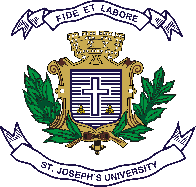  ST. JOSEPH’S university, BENGALURU-27B.S.W - I SEMESTERSEMESTER EXAMINATION: OCTOBER 2022(Examination conducted in December 2022)SW1121 – SOCIAL WORK PROFESSIONTime- 2 hrs		                                     	                    	    Max Marks-50This question paper contains TWO printed pages and THREE parts.PART - AAnswer any FIVE of the following.				  	     5X2=10What is Social Work?Mention any two objectives of Social Work.What are the values of Social Work?Define profession.Write any two Social Work professional organizations in India. What do you mean by correctional setting in Social Work?What is a Social Movement?PART - BAnswer any FOUR of the following.						    4X5=20Write short notes on the methods of Social Work. Highlight on the importance of the Code of Ethics in Social Work What are the different professional Social Work organizations in India and how they are important for social work students?Why do we need a professional approach in Social Work?Explain the ideology of Action Groups with an example.PART - CAnswer any TWO of the following.					        2 X 10 = 20What are the different ethical principles of Social Work? State the application of the same with regard to various organizations you have visited.Critically examine the various fields of Social Work and explain how it is important for a Social Worker.Discuss the various topics that you have studied and give your critique on the introduction to Social Work, Principles and values of Social Work, Social work Profession in India and the different approaches, ideologies and fields of Social Work.